DOSSIER D’INSCRIPTIONCursus NATUROPATHIE2022 – 2024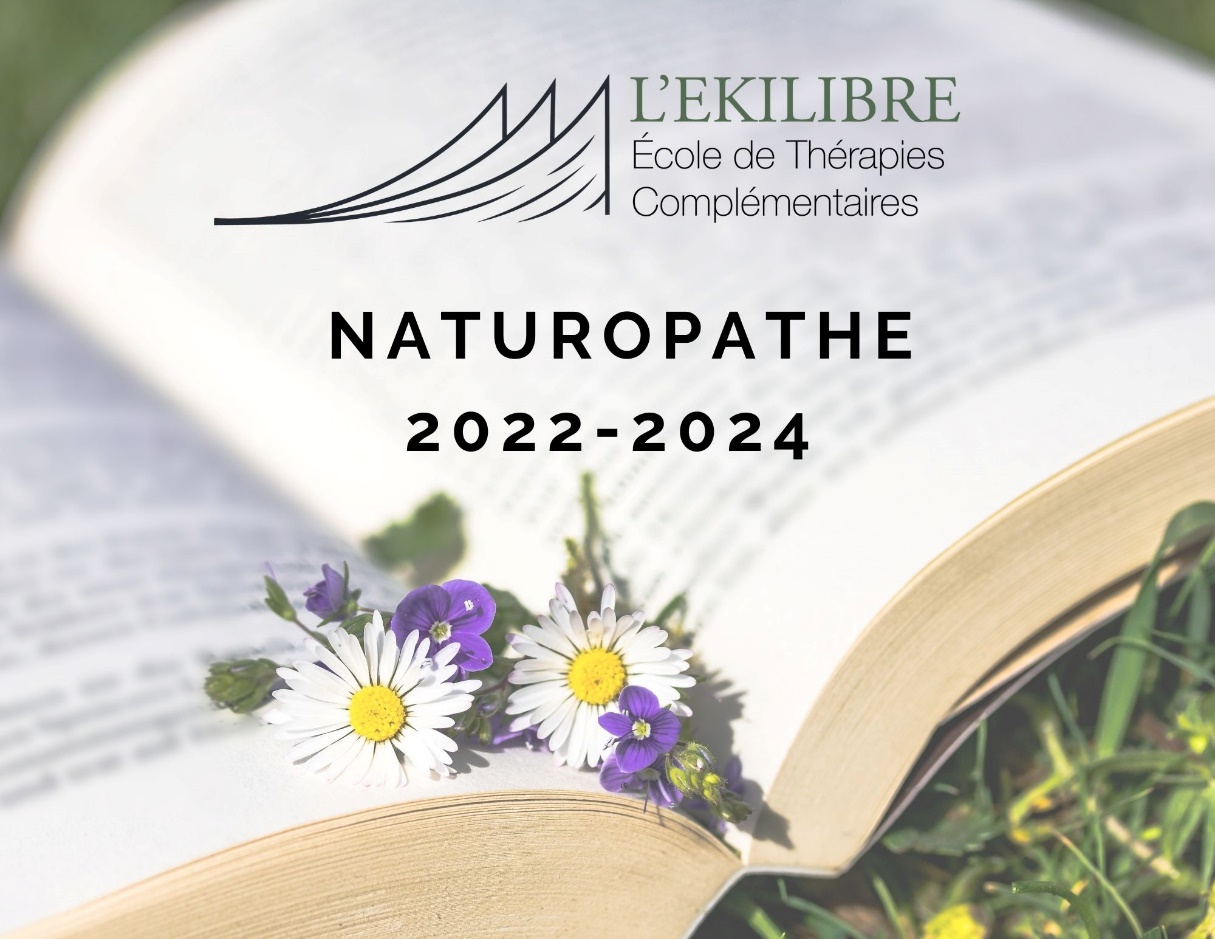 Le dossier d’inscription devra être envoyéPar voie postale à L’EKILIBRE – 74 rue Gambetta – 40000 Mont de MarsanOu par email à contact@lekilibre.comAccompagné des pièces suivantes : Photocopies des diplômesRèglement Intérieur paraphé et signéCGV paraphées et signéesInformations généralesNom : Prénom :Adresse :Informations nécessaires à l’inscriptionDiplômes obtenus :Avez-vous réalisé la formation « PSC1 » ?    	OUI				NONSi NON, ce diplôme est nécessaire au suivi du cursus. Dans ce cas et sous certaines conditions*, nous vous inscrirons à la formation qui sera mise en place par L’EKILIBRE avec la protection civile.*Nombre d’inscrits égal ou supérieur à 6 stagiaires. Dans le cas où il n’y aurait pas suffisamment de personnes inscrites, le stagiaire s’engage, dans une démarche personnelle à suivre la formation PSC1 avant la fin du cursus et de le justifier auprès de L’EKILIBRE.Avez-vous une reconnaissance de la qualité de travailleur handicapé RQTH ? Si oui quels sont vos besoins de compensation ?PROJETDans quelle intention souhaitez-vous réaliser cette formation ?Quelles démarches avez-vous effectuées pour établir votre projet ?Comment avez-vous connu notre organisme ?	Site	Bouche-à-oreille	Salon bien-être	Moteur de recherche	Autres. Merci de préciser par quel biais :Modalités de règlement choisiesLe cursus NATUROPATHIE s’élève à 11 250 €** hors formation premiers secours*Tarif incluant les journées de formation, les ateliers et les prestations d’accompagnement.Paiement comptant
Paiement en 3 fois (3 750€ en janvier 2022/2023/2024)Paiement de l’acompte 3 375€ puis 225€/mois sur 35 mois 	Autres. Merci de préciser : Moyens de paiementPar chèque (envoi de tous les chèques lors de l’inscription)Par virement. Veuillez nous indiquer les dates de virement en fonction des modalités de règlement choisies :
